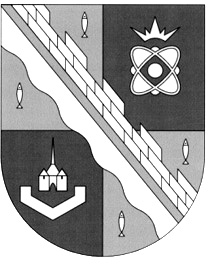 администрация МУНИЦИПАЛЬНОГО ОБРАЗОВАНИЯ                                        СОСНОВОБОРСКИЙ ГОРОДСКОЙ ОКРУГ  ЛЕНИНГРАДСКОЙ ОБЛАСТИпостановлениеот 15/06/2018 № 1412О внесении дополнения в постановление администрацииСосновоборского городского округа от 10/10/2013 № 2554«О внесении изменений  в постановление администрацииСосновоборского городского округа от 29.07.2011 № 1318«Об утверждении критериев и показателей эффективности и результативности деятельности муниципальных учреждений и их руководителей» (с изменениями)»В связи с выявленной технической ошибкой, администрация Сосновоборского городского округа   п о с т а н о в л я е т: 1. Внести дополнение в постановление администрации Сосновоборского городского округа  от 10/10/2013 № 2554 «О внесении изменений  в постановление администрации Сосновоборского городского округа от 29.07.2011 № 1318 «Об утверждении критериев и показателей эффективности и результативности деятельности муниципальных учреждений и их руководителей» (с изменениями)»:	1.1. Пункт 1.1. постановления после слов « (Приложение № 1)» дополнить словами «в новой редакции».2. Общему отделу администрации (Баскакова К.Л.) обнародовать настоящее постановление на электронном сайте городской газеты «Маяк». 3. Пресс-центру администрации (Никитина В.Г.) разместить настоящее постановление  на официальном сайте Сосновоборского городского округа.	4. Настоящее постановление вступает в силу со дня официального обнародования и распространяется на правоотношения, возникшие с 01.01.2014 года.5. Контроль за исполнением настоящего постановления оставляю за собой.Первый заместитель глава администрации Сосновоборского городского округа                                                                В.Е.ПодрезовИсп. Дикамбаева В.А.КФ 22176 ПТСОГЛАСОВАНО: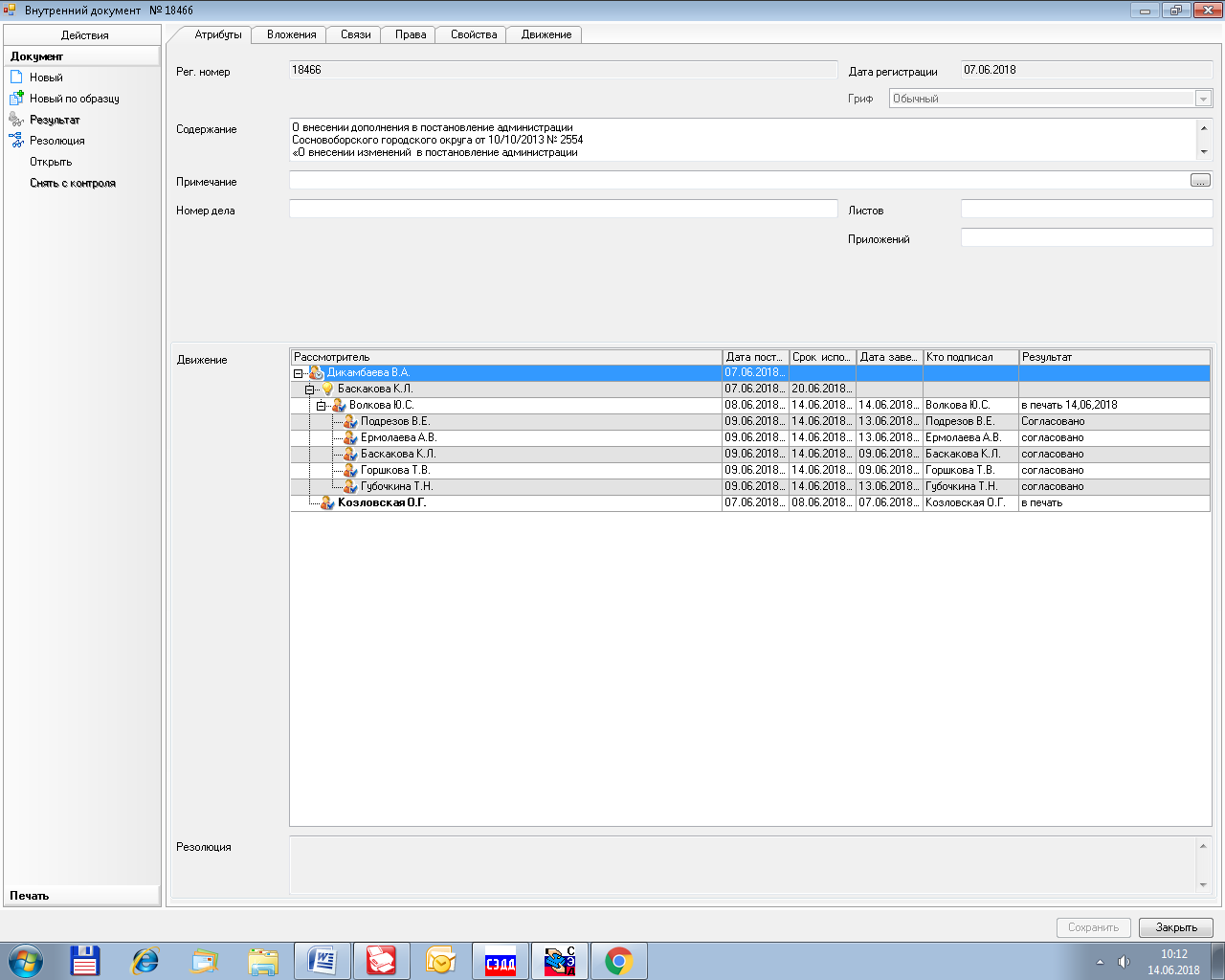 Рассылка: Общий отдел, КФ, КО, КСЗН, ЦБ,  КУМИ, КАГИЗ о/кадров и спец.раб., отдел культуры. 